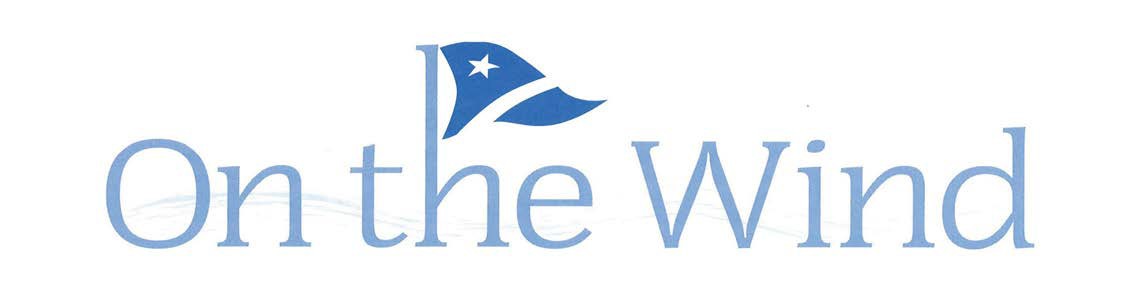 Burnham Park Yacht Club Monthly Newsletter ● May 2016Commodore’s LogYou may know this, but bear with me.  I look at “On the Wind” as an information stream for all of the members of BPYC.  Not only do I try to keep you abreast with the doings of the Club, but also in regards to other harbor events and City functions. If you look at our events/social schedule, (copies are at the Club and two (2) months are in the “On the Wind” each month) it gives concert information at First Merit (to inform you of potential traffic issues) as well as events such as the Tall Ships at Navy Pier (July 27th to July 31st) etc.There is also information such as this: a number of your board members have met with various officials to improve security and safety for our Club and members during large concerts. We have strongly requested two (2) security people for our front and back doors. Also, the turnaround will be fenced off to prevent people standing in the streets.  Reminder:  No alcohol is permitted on Park District property.  Our liquor license does not allow alcohol outside of our building or patio.Tender drivers are now “required’ to ask for membership cards and numbers before pick up.  Some of our wonderful “harbor friends” have taken advantage of our private water taxi.We have eighteen (18) new members, and it’s not even June yet.   A very good sign of great things to come.  If you see someone at the Club you don’t recognize, introduce yourself.  Sometimes it’s tough at first when one joins a new place.  Make them feel like we do... at home!  This makes for over two hundred members (all classes) total.Special thanks to Dick O’Connell and Pam MacGregor for all the work on the 2016 Membership Book.  It will be ready in June.  Nice picture on the front cover...The Illinois State Police have now gotten involved with their marine division along the Chicago coast with three (3) police boats.  They are looking for those who are over-served or have spent the afternoon self-medicating.  Please be careful!Make a point to take the boat off the dock and go watch the first ever America’s Cup Races on fresh water.  It is taking place in our City (June 10th- June 12th.)  A big deal!Two weeks later is Burnham Park Yacht Club’s most formal and traditional event, “Fleet Review” on  Saturday, June 25, 2016.  For those of you who are not familiar with this time honored event, it is a blessing of our fleet. The Chicago Police (Marine Unit), Fire Department, Coast Guard, DNR and many others attend with their vessels.  We, as members, need to contact the Club (Samantha 312-427-4664) and get your boat registered to participate in the boat parade down the fairway of the harbor.  You get a “loud” cannon salute as you pass and a complimentary bottle of Boone’s Farm Wine...just kidding!  A bottle of wine at the Club with dinner that evening.  Please sign up for the boat parade.  It’s fun!Take a look in the Chart Room.  We have some book shelves with lots of novels etc., for your reading pleasure!  Enjoy!  Just return them when you’re done.  Please donate any books you or your friends have read for all of us to share.Finally, I have been working on a fun event which is set for Sunday, July 31, 2016.  It is a Classic/Antique/Favorite Car Show with the cars being parked right on the sidewalk by the water in front of the Club.  It is the 40th and 50th Anniversary of the two MG Clubs in the Chicagoland area.  It is open to the harbor too.  So, members bring down your favorite car and show it off.  I am. (1953 MGTD.)  Thank you to Scott Stevenson who has offered to do this with the harbor as a promotional/marketing event for both. The Club and the Harbor.  We will be offering it to 31st Street Harbor as well.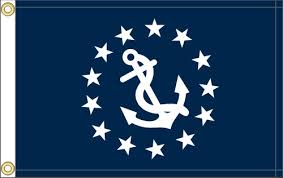 Great things are happening at BPYC.  Jump in.  It’s fun.                                                                                                    Chris Edmonds                                                                                                     Your Commodore                Vice CommodoreHello BPYC Members!"Cruising has two pleasures. One is to go out in wider waters from a sheltered place. The other is to go into a sheltered place from wider waters."2016 is off to a Great start! I thought I would get you ready for the Season with some news in the Harbors.A transient dock will be put by Navy Pier for Venetian night and remain throughout the Season as a touch and go dock. There will also be one at 31st street where you can stop to have a Pizza, drink, and a swim in the pool. Westrec is working on creating destinations throughout the System and a phone App to pay for the Dockage like Parkwiz works for street parking. Not everyone has a great club to visit like we do! Just call the BPYC tender and hop on for another great time. Watch the Wind and the Breeze for our scheduled events.The Helicopter has been relocated to Waukegan allowing us much quicker response in case of emergency and the State Police will have three boats out cruising this year along with the CPD and Coast Guard.Back to BPYC, we continue our efforts to provide internet coverage through the Harbor and Security for our Club and its Members during concert events. Ongoing dialogue is in place with all of the proper Agencies and people and we anticipate drastic improvement in both. Only time will tell, but rest assured we are doing all we can. Our Bar and Galley are fully staffed and ready for the Season. Check out the new menu then come enjoy the food, drink, and comradery.Raise your Sails and start your Engines. The Boating Season is here!Scott GordonVice Commodore,  Burnham Park Yacht ClubRear CommodoreSecretary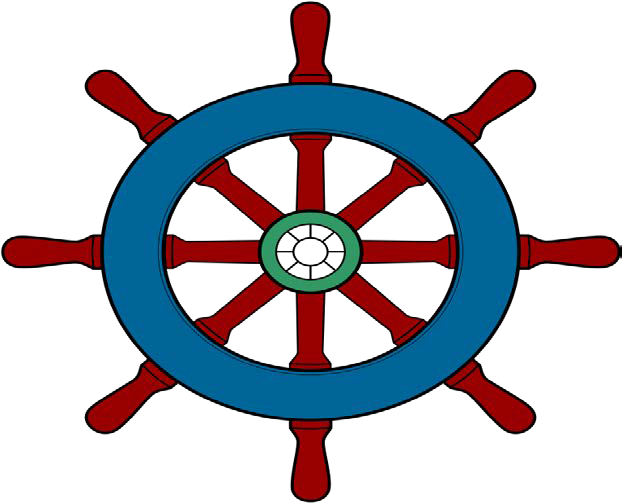 Programs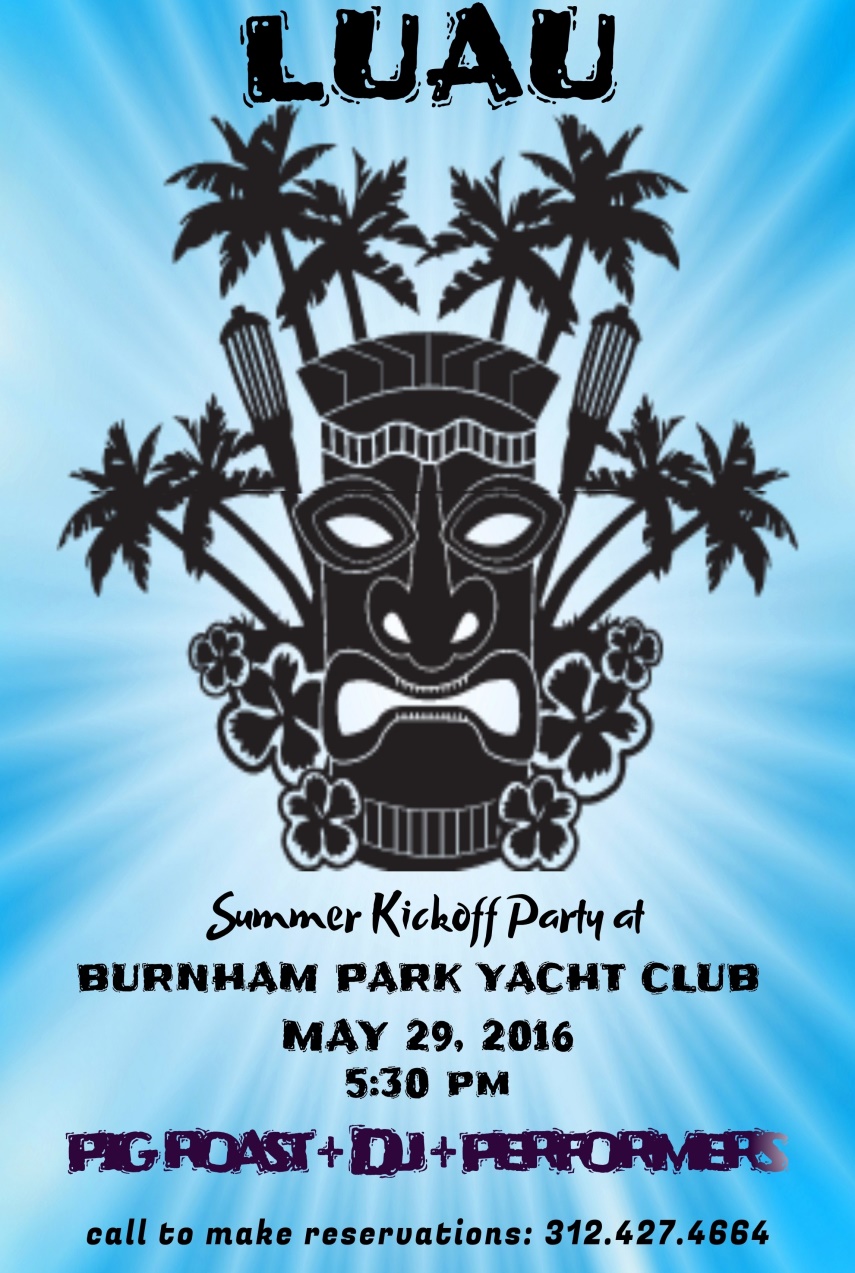 Membership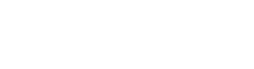 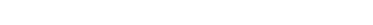 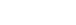 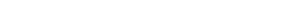 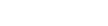 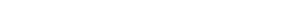 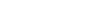 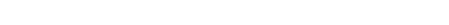 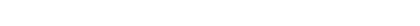 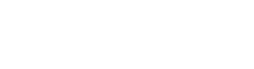 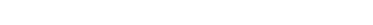 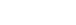 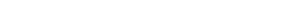 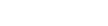 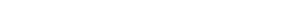 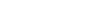 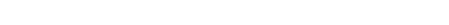 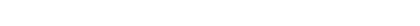 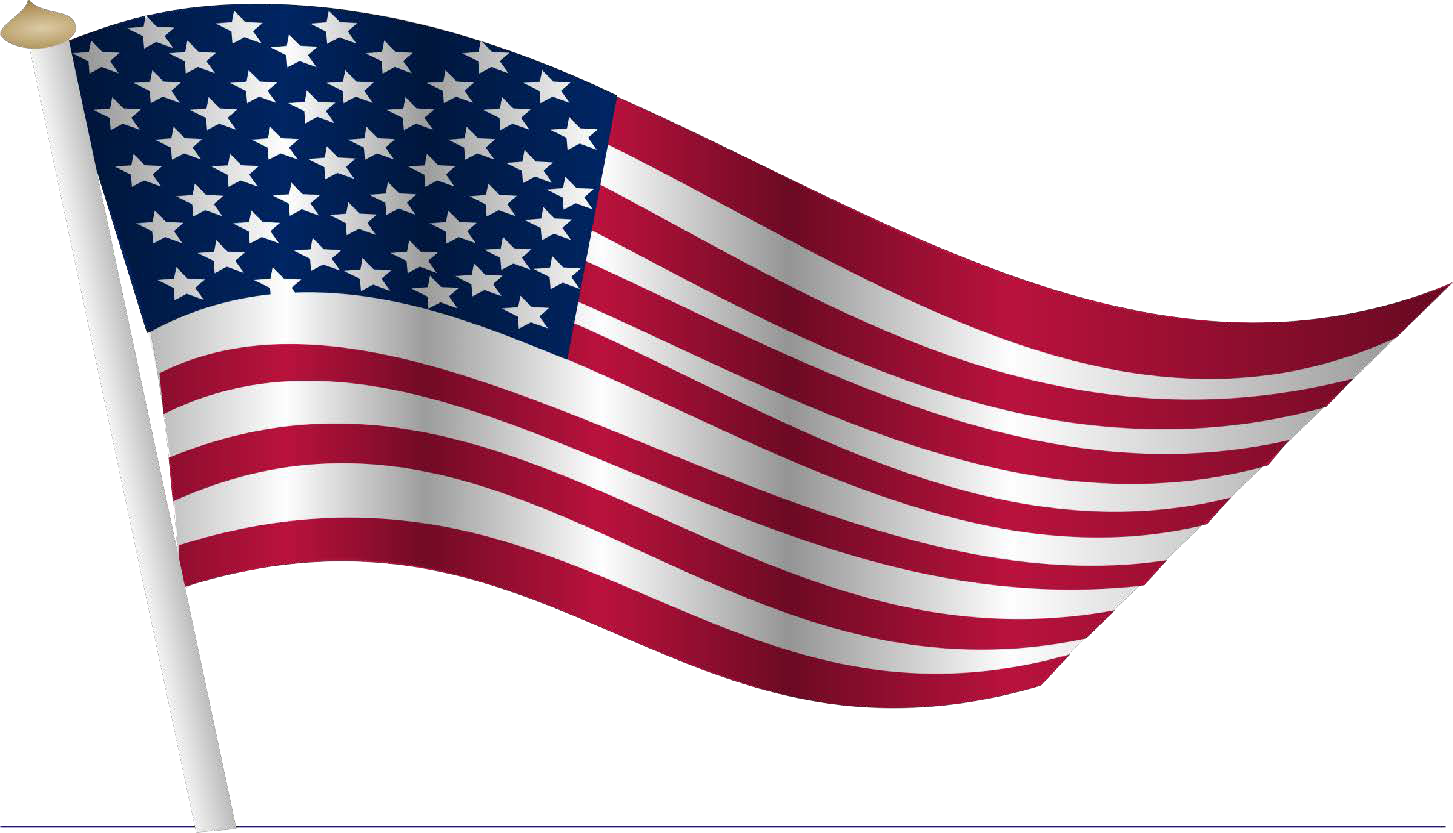 May 2016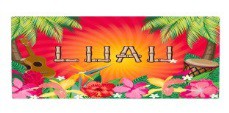 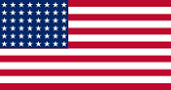 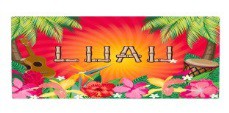 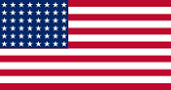 June 2016**America’s Cup will be the 10th-12th**Lake Shake will be the 17th-19thBelow is the bridge lift schedule for 2016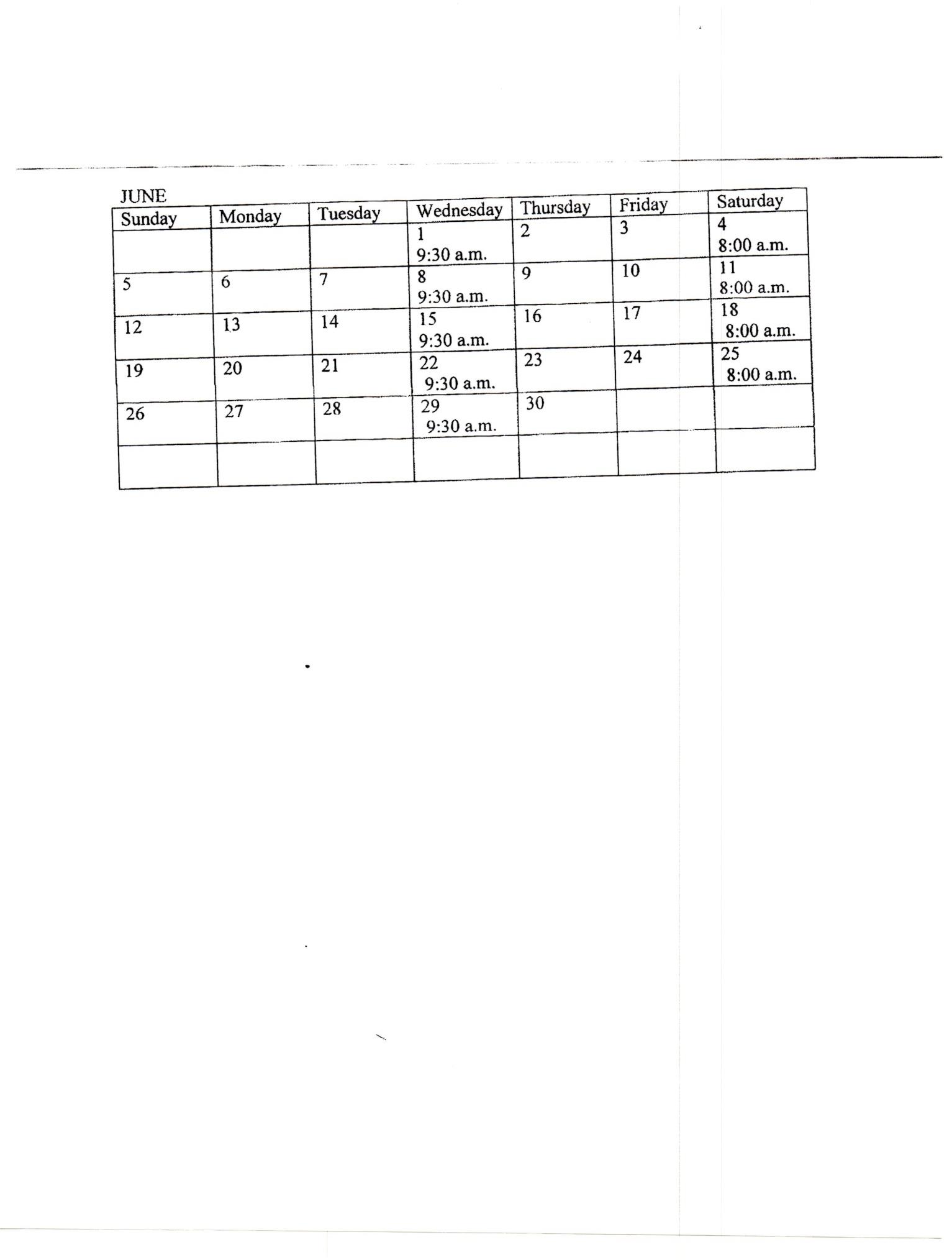 2016 Flag Officers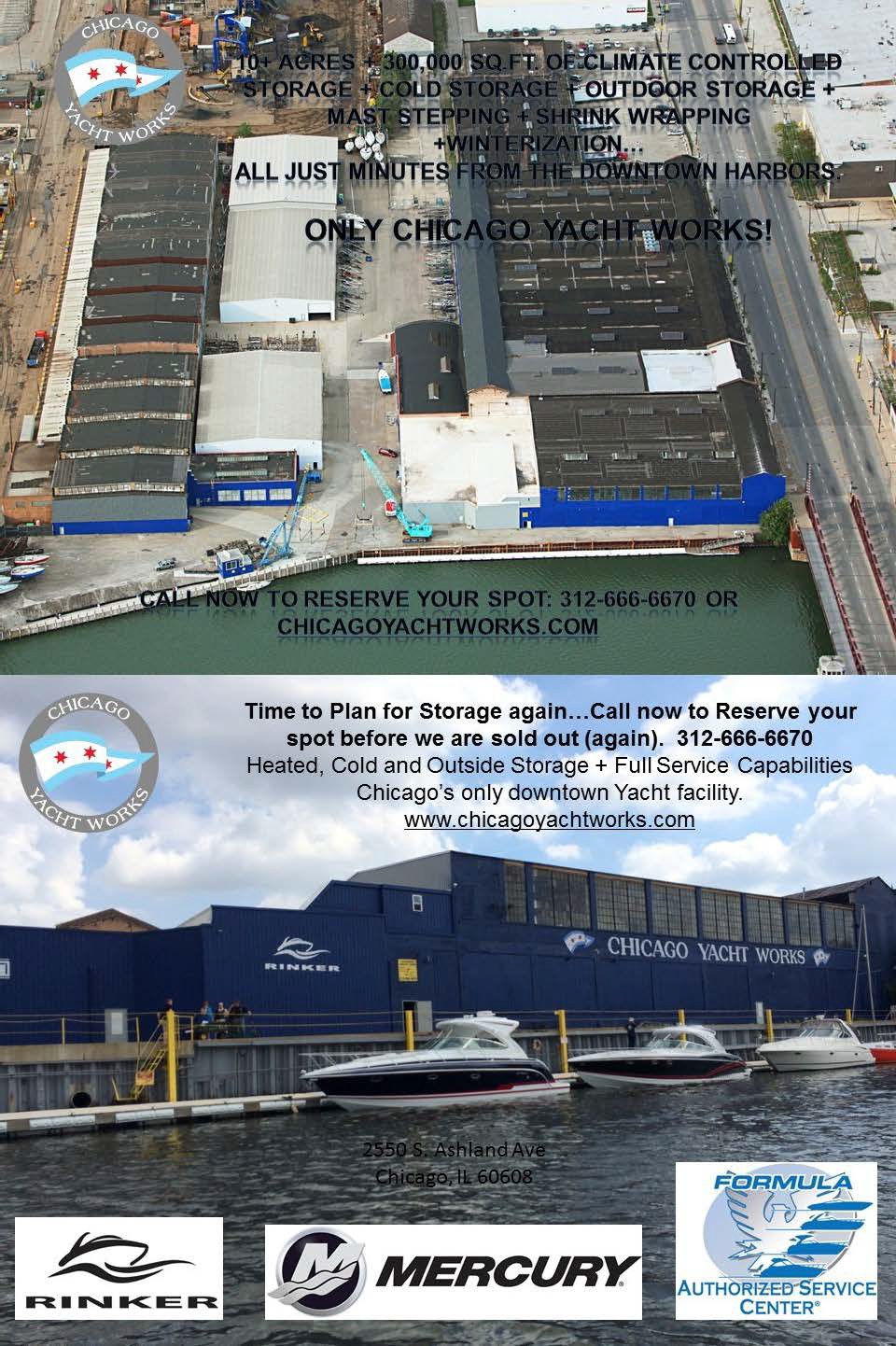 Commodore	Chris Edmonds Vice Commodore Scott Gordon Rear Commodore Steve Theis Secretary	Bonnie RiordanTreasurer	Phil Edwards2016 Board of DirectorsTwo Year DirectorsOne Year DirectorsTom O’Connell Paulette HorneAlgis  Baliunas Brij Bharteey Larry Harris Howard Jacobson Pam MacGregor Dr. Paul StecBill Van EmburgWomen’s AuxiliaryPresident	Geri LauricPast CommodoresJanet McCarthy Charlie Martin1500 South Linn White Drive Chicago IL 60605 www.bpyc.com 312-427-4664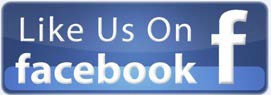 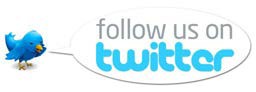 Aloha oukou(Hello to all of you)Sunday, May 29th Our Memorial Day celebration will kick-off with The Royale Polynesian Revue performing on the patio.  The troupe is composed of fire/knife dancer, musicians and male and female dancers.  Chef Sal will have a luau-themed buffet featuring a Pig Roast and Chicken kebobs.There will be a DJ-Karaoke Show afterwards.  Dance and enjoy this very special themed event at BPYC.Monday, May 30th Memorial Day Barbecue.  Chef Sal put together an amazing Buffet!Sunday, June 19th Father’s Day Brunch.  Menu will follow.Thank you to everyone who advertised in our upcoming 2016 BPYC Directory.Big shout out to Tom O’Connell and Dick O’Connell who worked many hours putting together a great Directory.  They will be ready for distribution at our Fleet Review.BPYC is always looking for suggestions on future live music.  If you have a favorite band or type of music, we would love to hear from you.  Submit ideas to pamela6341@yahoo.comSunMonTueWedThuFriSat123456Social Meeting 6:30 p.m.7 Full time hours ** OPENING DAYKentucky Derby Party1st  Open House8Mother’s Day Brunch (3 seating’s)91011121314WAX Educational Seminar3:00 p.m.151617Board Meeting 6:30 p.m.18192021Wax Sale/Auction1-4 WAX Educational Seminar2223242526CYP Board of Directors Meeting 6:30 p.m.27Annual Naval Militia Patio Party28Catalina Fleet Margarita Party29BPYC Luau30Memorial Day31SunMonTueWedThuFriSat1*The Auxiliary Meeting 6pm23*Bill Patterson Reception 5pm*Business Meeting 6:30pm4 5*Sue Private Bridal Party Patio 11am678910*James Davis Private 200 Person Party1112*2nd Open House!131415161718*Edmonds Private Party19*Father’s Day Brunch202122232425*Fleet Review 4pm262728   29       30